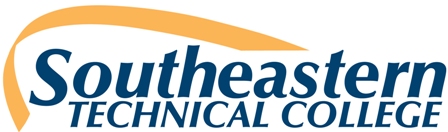 TENTATIVE—SUBJECT TO CHANGEBIOL 2114: Anatomy and Physiology II LABCOURSE SYLLABUSLab MondaySpring Semester 2020Course informationCredit Hours/Minutes: 1/2250Class Location: 8145Class Meets: Monday 3:45-5:15 pm in seat (Hybrid – 60% face-to-face; 40% online course work)Course Reference Number (CRN): 40260Instructor contact informationInstructor Name: Sherry SturgisProfessional Bio: I received my B.S. and M.S. in Biology from Georgia Southern University, with an emphasis in Ecology. I am an Ecologist, Conservationist, Wildlife Rehabilitator, and Environmental Educator. I have taught many courses in Science, especially Biology in the field of higher education.	Office Location: Swainsboro Campus, Building 6, Room 6110 (Fish & Wildlife Program Director) for all office hours & Swainsboro Campus, Health Science Annex (HSA), 8145 for Monday appointments, if neededOffice Hours: Monday 7:00 am -7:30 am; Tuesday 7:00 am -7:30 am & 2:00 pm-5:00 pm; Wednesday 7:00 am-7:30 am; Thursday 7:00 am-7:30 am, 12:00 am-5:00 pm. I will also be glad to meet you after class on Mondays in the Health Science Annex (HAS), room 8145, if time permits. Email Address: ssturgis@southeasterntech.eduPhone: 478-289-2303 Cell Phone: 912-682-2376, please text me first, and do not use this number unless you really need to reach me. I do not mind you contacting me by cell phone, just don’t abuse the privilege. 	Fax Number: NATutoring Hours: By appointment onlyThis course is taught in a hybrid format.  Hybrid classes require students to complete a portion of the required contact hours traditionally by attending classes on campus (60%) while completing the remaining portion online (40%) at the student’s convenience with respect to the instructor’s requirements.Southeastern technical college’s (STC) catalog and student handbookStudents are responsible for all policies and procedures and all other information included in Southeastern Technical College’s Catalog and Student Handbook (http://www.southeasterntech.edu/student-affairs/catalog-handbook.php).REQUIRED TEXTWileyPLUS Next Gen package that comes with the looseleaf Principles of Anatomy and Physiology, Tortora and Derrickson, 15th edition (9781119492030)Southeastern Technical College 2114 Lab Manual, Ajohda, 1st editionREQUIRED SUPPLIES and SOFTWARE3 hole binder, clear front report cover (make sure it is sturdy and can hold 100 pages or more), colored pencils, ink pens, highlighter, and any other supplies deemed necessary by instructor.Note:  Although students can use their smart phones and tablets to access their online course(s), exams, discussions, assignments, and other graded activities should be performed on a personal computer.  Neither Blackboard nor Georgia Virtual Technical Connection (GVTC) provide technical support for issues relating to the use of a smart phone or tablet so students are advised to not rely on these devices to take an online course.Students should not share login credentials with others and should change passwords periodically to maintain security.COURSE DESCRIPTIONMAJOR COURSE COMPETENCIESLaboratory SafetyThe Endocrine SystemThe Cardiovascular SystemThe Blood and Lymphatic SystemThe Immune SystemThe Respiratory SystemThe Digestive SystemThe Urinary SystemThe Reproductive SystemPREREQUISITE(S)BIOL 2113: Anatomy and Physiology BIOL 2113L: Anatomy and Physiology Lab ICo-requisites: Required
BIOL 2114L - Anatomy and Physiology Lab IICOURSE OUTLINELAboratory safetyDiscuss and apply laboratory exercises encompassing the appropriate practice of laboratory precautions and laboratory safetyThe endocrine systemPerform and apply laboratory exercises encompassing the endocrine systemthe cardiovascular systemPerform and apply laboratory exercises encompassing the cardiovascular systemthe blood and lymphatic systemsPerform and apply laboratory exercises encompassing blood and lymphatic systemsTHE immune SYSTEM:Perform and apply laboratory exercises encompassing the immune systemTHE respiratory SYSTEM:	Perform and apply laboratory exercises encompassing the respiratory systemTHE digestive SYSTEM:Perform and apply laboratory exercises encompassing the digestive systemTHE urinary SYSTEM:Perform and apply laboratory exercises encompassing urinary systemTHE reproductive SYSTEM:Perform and apply laboratory exercises encompassing reproductive systemGENERAL EDUCATION CORE COMPETENCIESSTC has identified the following general education core competencies that graduates will attain:  The ability to utilize standard written English.The ability to solve practical mathematical problems.The ability to read, analyze, and interpret information.STUDENT REQUIREMENTSIn order to be successful in this class, students should study a minimum of 2 hours per credit hour each week (minimum of 8 hours). Before arriving for class, students should read assigned chapters taking special note of bold-faced vocabulary terms and any study questions within the chapter. All online assignments and pre-lab work must be completed before the regularly scheduled class meeting on Thursdays.  Failure to comply with these suggestions will make it impossible to understand and follow the lecture material and will result in a student being unsuccessful in this course. Students are responsible for the policies and procedures in the STC Catalog and Handbook. Additionally, during exams, students are to place all notebooks, bags, and other belongings on the floor or on the counters located in the back and sides of the classroom. Also during examinations students are to be seated with one empty chair between each student. No talking is permitted once the exams are handed out. Students found with their cellphone or any other personal communication device (including smart watches) will be considered cheating and given a zero for the exam. This includes taking out a phone or similar device after the student has completed the exam but while others in the classroom are still testing. Students are expected to exhibit professional behavior at all times. Each student is to show respect and concern for fellow students and for the instructor. Insubordination will not be tolerated, and disciplinary measures will be enacted. As students taking this course are striving to become healthcare professionals, they will be expected to follow certain healthcare program rules. This includes but is not limited to: proper dress (when in lab setting or other activities in class), no perfumes or strong fragrances, cleanliness (hands, clothes, hair), and effective communication skills. Per STC policy no cell phones are allowed in hallways or in classrooms. If your phone must be with you it must be turned off and in a bag. In cases of emergency when a student needs his or her phone, he or she is expected to 1) notify the instructor before class begins and 2) leave the phone on silent (NO VIBRATE) while they are in the class (this excludes examination guidelines for phones). No personal calls are to be taken during class, regardless of the situation. This should be handled before or after class. No eating or drinking is permitted in the lab or lecture classroom. Water is allowed if it is in a spill-proof container and must be kept under the desk or on the sides of the classroom. ATTENDANCE GUIDELINESClass attendance is a very important aspect of a student's success.  Being absent from class prevents students from receiving the full benefit of a course and interrupts the learning process.  Southeastern Technical College considers both tardiness and leaving early as types of absenteeism.  Responsibility for class attendance rests with the student. Regular and punctual attendance at all scheduled classes is required for student success.  Students will be expected to complete all work required by the instructor as described in the individual course syllabus.Instructors have the right to give unannounced quizzes/assignments.  Students who miss an unannounced quiz or assignment will receive a grade of 0.  Students who stop attending class, but do not formally withdraw, may receive a grade of “F” (Failing 0-59) and face financial aid repercussions in upcoming semesters.Instructors are responsible for determining whether missed work may be made up and the content and dates for makeup work is at the discretion of the instructor.Students will not be withdrawn by an instructor for attendance; however, all instructors will keep records of graded assignments and student participation in course activities. The completion dates of these activities will be used to determine a student’s last date of attendance in the event a student withdraws, stops attending, or receives an “F” in a course.STUDENTS WITH DISABILITIESStudents with disabilities who believe that they may need accommodations in this class based on the impact of a disability are encouraged to contact the appropriate campus coordinator to request services. Swainsboro Campus:  Macy Gay, (mgay@southeasterntech.edu), 478-289-2274, Building 1, Room 1210Vidalia Campus:  Helen Thomas, (hthomas@southeasterntech.edu), 912-538-3126, Building A, Room 165Specific AbsencesProvisions for Instructional Time missed because of documented absences due to jury duty, military duty, court duty, or required job training will be made at the discretion of the instructor.PREGNANCYSoutheastern Technical College does not discriminate on the basis of pregnancy. However, we can offer accommodations to students who are pregnant that need special consideration to successfully complete the course. If you think you will need accommodations due to pregnancy, please make arrangements with the appropriate campus coordinator.Swainsboro Campus:  Macy Gay, (mgay@southeasterntech.edu), 478-289-2274, Building 1, Room 1210Vidalia Campus:  Helen Thomas, (hthomas@southeasterntech.edu), 912-538-3126, Building A, Room 165It is strongly encouraged that requests for consideration be made PRIOR to delivery and early enough in the pregnancy to ensure that all the required documentation is secured before the absence occurs.  Requests made after delivery may not be accommodated.  The coordinator will contact your instructor to discuss accommodations when all required documentation has been received.  The instructor will then discuss a plan with you to make up missed assignments.Withdrawal ProcedureStudents wishing to officially withdraw from a course(s) or all courses after the drop/add period and prior to the 65% point of the term in which student is enrolled (March 12) must speak with a Career Counselor in Student Affairs and complete a Student Withdrawal Form. A grade of “W” is assigned for the course(s) when the student completes the withdrawal form. Students who are dropped from courses due to attendance after drop/add until the 65% point of the semester will receive a “W” for the course. Important – Student-initiated withdrawals are not allowed after the 65% point. Only instructors can drop students after the 65% point for violating the attendance procedure of the course.  Students who are dropped from courses due to attendance after the 65% point will receive either a “WP” or “WF” for the semester.  Informing your instructor that you will not return to his/her course, does not satisfy the approved withdrawal procedure outlined above.There is no refund for partial reduction of hours. Withdrawals may affect students’ eligibility for financial aid for the current semester and in the future, so a student must also speak with a representative of the Financial Aid Office to determine any financial penalties that may be accessed due to the withdrawal. A grade of ‘W’ will count in attempted hour calculations for the purpose of Financial Aid.Remember - Informing your instructor that you will not return to his/her course does not satisfy the approved withdrawal procedure outlined above.Evaluation proceduresIn order to sit for the final exam in this course a student must maintain a Lecture Exam and Lab Exam average of 70.0 or above prior to the date of the scheduled final exam. Exam averages of 69.9 will not be rounded up. If a student has below a 70.0 average, the student will be given a letter grade based on the exam average. There will be no drop grade for lecture or lab exams. All lab exams will take place in seat. MAKEUP GUIDELINES Lecture examinations: Students will be allowed to make up one lecture examination (excluding the final exam), due to a documented, excused absence approved by the instructor. Any subsequently missed lecture exam will result in an automatic zero. Lab exams: Students will be allowed to make up one lab examination (excluding the final exam), due to a documented, excused absence approved by the instructor. Any subsequently missed lab exam will result in an automatic zero.Lecture assignments: Late assignments will be accepted but not for full credit. Assignments submitted after the due date will incur a 10% deduction per day late. Lab assignments: Late assignments will be accepted but not for full credit. Assignments submitted after the due date will incur a 10% deduction per day late. Laboratory activities and experiments: There will be no make-up opportunity for missed lab activities, in-class assignments, experiments or dissections. ASSIGNMENTSPre-Lab Key TermsStarting the second week of classes, Pre-Lab key terms must be complete upon getting to the lab each day. No lab time should ever be spent working on key terms. Wiley Online AssignmentsAs this is a hybrid course, 40% of the learning material will be completed and submitted online using the Wiley Plus Next Gen interface. These assignments will include Real Anatomy and Animation Assignments.Lab NotebookThe lab workbook purchased from the bookstore will contain all pre-lab key terms, labeling, essay-type, short-answer, and critical-thinking type assignments associated with each chapter covered in the course. Students are to complete the assigned chapters worth of work each day and submit to Dr. Harrison in their lab notebook. The lab workbook, with uncompleted assignments, will be kept with the student at all times. The lab notebook (clear front/pronged or three-ring) will never leave the lab and must have new material submitted each week. Students are permitted to work ahead on assignments they feel they can complete without assistance. However, just because a student has worked ahead does not mean he/she can leave lab early. There are other procedures and experiments completed in class and these assignments will only be given on that day. .ACADEMIC DISHONESTY POLICYThe STC Academic Dishonesty Policy states All forms of academic dishonesty, including but not limited to cheating on tests, plagiarism, collusion, and falsification of information, will call for discipline.  The policy can also be found in the STC Catalog and Student Handbook.Procedure for Academic MisconductThe procedure for dealing with academic misconduct and dishonesty is as follows:First OffenseStudent will be assigned a grade of "0" for the test or assignment. Instructor keeps a record in course/program files and notes as first offense. The instructor will notify the student's program advisor, academic dean, and the Registrar at the student's home campus. The Registrar will input the incident into Banner for tracking purposes.Second OffenseStudent is given a grade of "WF" (Withdrawn failing) for the course in which offense occurs. The instructor will notify the student's program advisor, academic dean, and the Registrar at the student's home campus indicating a "WF" has been issued as a result of second offense. The Registrar will input the incident into Banner for tracking purposes.Third OffenseStudent is given a grade of "WF" for the course in which the offense occurs. The instructor will notify the student's program advisor, academic dean, and the Registrar at the student's home campus indicating a "WF" has been issued as a result of third offense. The Vice President for Student Affairs, or designee, will notify the student of suspension from college for a specified period of time. The Registrar will input the incident into Banner for tracking purposes.STATEMENT OF NON-DISCRIMINATIONThe Technical College System of Georgia (TCSG) and its constituent Technical Colleges do not discriminate on the basis of race, color, creed, national or ethnic origin, gender, religion, disability, age, political affiliation or belief, genetic information, disabled veteran, veteran of the Vietnam Era, spouse of military member, or citizenship status (except in those special circumstances permitted or mandated by law). This nondiscrimination policy encompasses the operation of all technical college-administered programs, federally financed programs, educational programs and activities involving admissions, scholarships and loans, student life, and athletics. It also applies to the recruitment and employment of personnel and contracting for goods and services.All work and campus environments shall be free from unlawful forms of discrimination, harassment and retaliation as outlined under Title IX of the Educational Amendments of 1972, Title VI and Title VII of the Civil Rights Act of 1964, as amended, the Age Discrimination in Employment Act of 1967, as amended, Executive Order 11246, as amended, the Vietnam Era Veterans Readjustment Act of 1974, as amended, Section 504 of the Rehabilitation Act of 1973, as amended, the Americans With Disabilities Act of 1990, as amended, the Equal Pay Act, Lilly Ledbetter Fair Pay Act of 2009, the Georgia Fair Employment Act of 1978, as amended, the Immigration Reform and Control Act of 1986, the Genetic Information Nondiscrimination Act of 2008, the Workforce Investment Act of 1998 and other related mandates under TCSG Policy, federal or state statutes.The Technical College System and Technical Colleges shall promote the realization of equal opportunity through a positive continuing program of specific practices designed to ensure the full realization of equal opportunity.The following individuals have been designated to handle inquiries regarding the nondiscrimination policies:accessibility StatementSoutheastern Technical College is committed to making course content accessible to individuals to comply with the requirements of Section 508 of the Rehabilitation Act of Americans with Disabilities Act (ADA).  If you find a problem that prevents access, please contact the course instructor.GRIEVANCE PROCEDURESGrievance procedures can be found in the Catalog and Handbook located on Southeastern Technical College’s website.ACCESS TO TECHNOLOGYStudents can now access Blackboard, Remote Lab Access, Student Email, Library Databases (Galileo), and BannerWeb via the mySTC portal or by clicking the Current Students link on the Southeastern Technical College (STC) Website (www.southeasterntech.edu).Technical college system of georgia (TCSG) GUARANTEE/WARRANTY STATEMENTThe Technical College System of Georgia guarantees employers that graduates of State Technical Colleges shall possess skills and knowledge as prescribed by State Curriculum Standards.  Should any graduate employee within two years of graduation be deemed lacking in said skills, that student shall be retrained in any State Technical College at no charge for instructional costs to either the student or the employer.GRADING POLICYgrading scaleDisclaimer StatementInstructor reserves the right to change the syllabus and/or lesson plan as necessary. The official copy of the syllabus is located on the STC M-Drive and will be discussed on the first day of class.  The syllabus displayed in advance of the semester in any location is for planning purposes only.BIOL 2114: Anatomy and Physiology ISpring Semester 2020 Lesson PlanSubject to change at instructor’s discretionCompetency Areas (C)Laboratory SafetyThe Endocrine SystemThe Cardiovascular SystemThe Blood and Lymphatic SystemThe Immune SystemThe Respiratory SystemThe Digestive SystemThe Urinary SystemThe Reproductive SystemGeneral Core Educational Competencies (G)The ability to utilize standard written English.The ability to solve practical mathematical problems.The ability to read, analyze, and interpret information.American With Disabilities Act (ADA)/Section 504 - Equity- Title IX (Students) – Office of Civil Rights (OCR) Compliance OfficerTitle VI - Title IX (Employees) – Equal Employment Opportunity Commission (EEOC) OfficerHelen Thomas, Special Needs SpecialistVidalia Campus3001 East 1st Street, VidaliaOffice 165 Phone: 912-538-3126Email:  Helen Thomashthomas@southeasterntech.eduBlythe Wilcox, Director of Human ResourcesVidalia Campus3001 East 1st Street, VidaliaOffice 138B Phone: 912-538-3147Email:  Blythe Wilcoxbwilcox@southeasterntech.eduAssessment/AssignmentPercentageLab Exams50%Lab Notebook and Wiley Online Assignments20%Comprehensive Final30%Letter GradeRangeA90-100B80-89C70-79D60-69F0-59DateChapter/LessonContentAssignments & Tests Due DatesCompetency Area01/13Introduction to the CourseChapter 18Introductions, Syllabus Review, WileyPLUS Next Gen Orientation, Group Project Group Assignments, File creationsThe Endocrine SystemReview, discussion, and in-class assignmentsIn seat: Syllabus QuizFile creation and group member information sheetBeginning 01/27 pre-lab key terms will be due at the start of labCh 18 LabOnline assignments due by 01/26: Ch18 Real Anatomy (1)Ch18 Animation (4)C: 1-8G: a-c01/20MLK Holiday No class01/27Chapter 19The Cardiovascular System: The Blood
Review, discussion, and in-class assignmentsIn seat: Ch18-19 pre-lab key terms dueCh 19 LabOnline assignments due by 02/02: Ch19 Animation (1)Practice work on flow of blood through the human heartC: 1G: a,c02/03Chapter 20The Cardiovascular System: The Heart
Review, discussion, and in-class assignmentsIn seat: Ch20 pre-lab key terms dueCh 20 LabHeart dissectionOnline assignments due by 02/09:Ch20 Animation (3)Ch20 Real Anatomy (1)C: 2G: a,c02/10Chapter 21The Cardiovascular System: Blood Vessels and HemodynamicsReview, discussion, and in-class assignmentsIn seat: Ch21 pre-lab key terms due Ch 21 LabOnline assignments due by 02/16:Ch21 Animation (3)Ch21 Real Anatomy (1)C: 2G: a,c02/17Chapter 22The Lymphatic System and ImmunityReview, discussion, and in-class assignmentsIn seat: Ch22 pre-lab key terms dueCh 22 LabOnline assignments due by 02/23:Ch22 Animation (5)Ch22 Real Anatomy (1)C: 3G: a-c02/24Lab Exam 1Chapter 23The Respiratory SystemReview, discussion, and in-class assignmentsIn seat: Lab Exam 1 (18-21)Ch23 pre-lab key terms dueCh 23 LabOnline assignments due by 03/01:Ch23 Animation (5)Ch23 Real Anatomy (1)C: 3-4G: a-c03/02Lab Exam 2 Chapter 24The Digestive SystemReview, discussion, and in-class assignmentsIn seat: Lab Exam 2 (22-23)Ch24 pre-lab key terms dueCh 24 LabOnline assignments due by 03/08:Ch24 Animation (7)Ch24 Real Anatomy (3)C: 5G: a,c03/09Chapter 25Metabolism and NutritionReview, discussion, and in-class assignmentsIn seat: Ch25 pre-lab key terms dueCh 25 LabCellular Respiration TableGroup Assignment – At least one member of each group bring laptops/tabletsOnline assignments due by 03/15:Nutrition Assignment – Venn diagram, food/activity logs, journalCh25 Animation (8)C: 6G: a,c03/16Lab Exam 3Chapter 26The Urinary SystemReview, discussion, and in-class assignmentsKidney dissection – PLEASE BE IN PROPER LAB ATTIREIn seat: Lab Exam 3 (24-25)Ch26 pre-lab key terms dueCh 26 LabOnline assignments due by 03/22:Ch26 Animation (6)Ch26 Real Anatomy (1)C: 6G: a,c03/23Chapter 27Fluid, Electrolyte, and Acid-Base HomeostasisReview, discussion, and in-class assignmentsIn seat: Ch 27 pre-lab key termsCh 27 LabOverview of Fluids worksheet (handout)Online assignments due by 03/29:Ch27 Animation (3)C: 7G: a,c03/30Chapter 28The Reproductive SystemsReview, discussion, and in-class assignmentsIn seat: Ch28 pre-lab key terms dueCh 28 LabOnline assignments due by 04/05:Ch28 Animation (4)Ch28 Real Anatomy (4)C: 8G: a,c04/0511:59 pmLast day to submit any late online assignments – all assignments will be closed after this date. 04/06-04/09Spring BreakNo classes this week 04/13Lab exam 4In seat: Lab Exam 4 (26-28)C: 1-8G: a-c04/20Chapters 18-28Final exam reviewNotebook checkoffsAll missing lab work should be added and submitted today. No exceptionsC: 1-8G: a-c04/27Make-Up ExamsSee SyllabusOnly those students with make-up exams attendC: 1-8G: a-c05/04Chapters 18-28Comprehensive Lecture Final ExamC: 1-8G: a-c